Publicado en Madrid el 03/04/2018 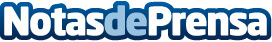 Dustcontrol revoluciona la limpieza de la industria alimentaria y farmacéutica con sus nuevos accesoriosLos últimos productos que comercializa la empresa Barin harán más eficaz y rápida la limpieza por aspiración, garantizando siempre la higiene que exige la industria alimentaria y farmacéuticaDatos de contacto:barin.esNota de prensa publicada en: https://www.notasdeprensa.es/dustcontrol-revoluciona-la-limpieza-de-la Categorias: Industria Farmacéutica Madrid Logística Consumo http://www.notasdeprensa.es